MEETING 
PMPA Northern Ohio Chapter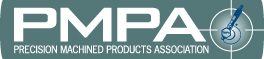 “I Have a Problem”…Ask the Material ExpertsDATE:	Tuesday, November 6, 2012SPEAKERS:	Miles Free – Director of Industry Research & Technology, PMPA	Dan Wilson – Director of Quality and Technical Services, New Dimension MetalsLOCATION:	Holiday Inn-Rockside, 6001 Rockside Road, Independence, OH  44131TIME:	5:00 pm/Reception;     5:30 pm/Presentation;     7:00 pm/DinnerCOST:	$45.00 per person (Members)	$55.00 per person (NonMembers)Miles Free and Dan Wilson will offer their thoughts on changes within the material industries, which will be followed by an open discussion where you can question these experts and share concerns and challenges you are facing with machining today’s material that you did not have 5 years ago.Mr. Dan Wilson is Director of Quality and Technical Services for New Dimension Metals, Dayton, Ohio, a supplier of Cold Finished Carbon and Alloy Steel Bars. Dan has over 30 years of experience relating to Quality in the metals industries.  He holds a Bachelor’s degree from St. Joseph's College.  Dan is also a member of the PMPA Quality Committee.Miles Free is PMPA's Director of Industry Research and Technology. He has spent his entire working life in manufacturing and especially in the steel industry. He has worked, managed and written extensively on quality topics, problem-solving, and management issues.WHO SHOULD ATTEND:This meeting will be of particular interest to your engineers, estimators, foremen/supervisors, quality and production/shop floor personnel, as well as upper management.  Don’t miss this chance to discuss what’s on your mind regarding machining materials.CHAPTER OFFICERS:Chairman – Paul Klonowski, Efficient Machine Products 	Treasurer – Jim Frohlich, Adams Automatic Inc.Program Chair - JoAnn Wilson, Kerr Lakeside Inc. 	Secretary – Brad Chenoweth, Duffin Manufacturing Co.TO REGISTER:Online:  http://www.pmpa.org/forms/MeetingCalendar/index?meetingTypes=20 OR, FAX this form WITH CREDIT CARD payment to PMPA (440-526-5803) by November 1, 2012COMPANY: _______________________________________________________________________________________ATTENDEES:	_______________________________________	__________________________________________	_______________________________________	__________________________________________Credit Card Number: ___________________________   Credit Card Type: ___________________Name on Card: __________________________________________  Expiration Date: __________ Amount: _____________	Contact Phone: _________________________CANCELLATION POLICY:  Refunds will be made for cancellations made 72 hours prior to the meeting.  Otherwise, substitutions are encouraged.